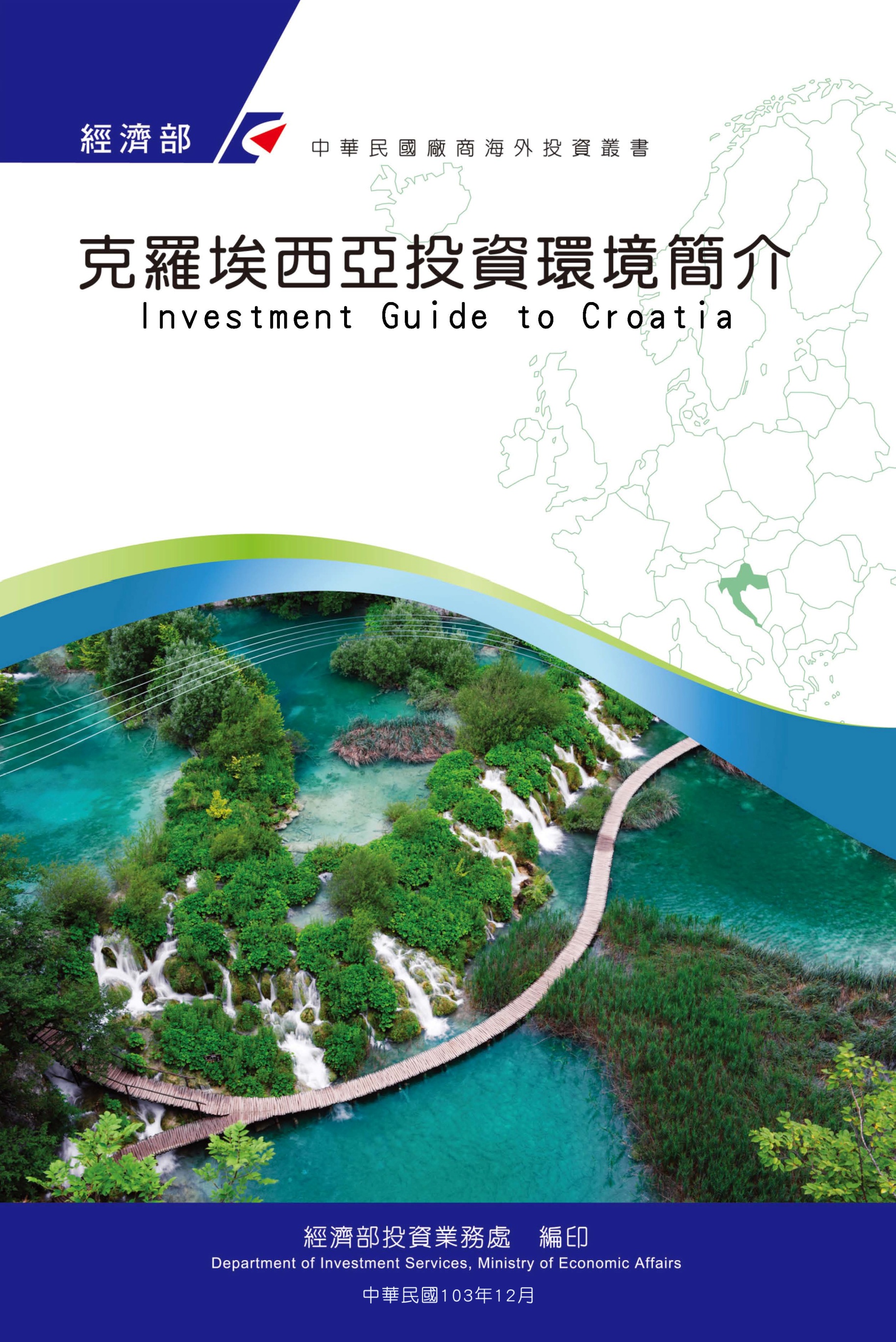 感謝駐奧地利代表處經濟組協助本書編撰目　錄第壹章　自然人文環境	1第貳章　經濟環境	5第參章　外商在當地經營現況及投資機會	25第肆章　投資法規及程序	29第伍章　租稅及金融制度	41第陸章　基礎建設及成本	49第柒章　勞工	53第捌章　簽證、居留及移民	57第玖章　結論	59附錄一　我國在當地駐外單位及臺（華）商團體	63附錄二　當地重要投資相關機構	64附錄三　當地外人投資統計	65附錄四　我國廠商對當地國投資統計	67附錄五　參考書目與網站	68克羅埃西亞基本資料表第壹章　自然人文環境一、自然環境（一）地理位置克羅埃西亞屬中東歐和地中海國家，位於亞得里亞海東岸。東南部與塞爾維亞和蒙特內哥羅及波士尼亞和赫塞哥維那毗連，南部及西南部為亞得里亞海，海岸線長1,777.7公里，北部與斯洛維尼亞及匈牙利接壤，大小島嶼1,185個，其中66個島上有居民；中南部為山地；東北部為平原。森林覆蓋率為33%。（二）氣候依地形相應區分，南部沿海為地中海型氣候、中部山區為山地氣候、北部為溫帶大陸性氣候。二、人文及社會環境（一）面積56,542平方公里。其中陸地為56,414平方公里，水域為128平方公里。（二）行政區20個縣和一個直轄市（即首都）。（三）首都札格拉布（Zagreb），克羅埃西亞政治、經濟、文化中心。位於克國北部，面積1,291平方公里，人口80.9萬。屬溫帶大陸性氣候，年均氣溫9.3℃，年均降雨量871毫米。札格拉布也是克國最重要的文化、教育和科研中心，成立於1669年的札格拉布大學是歐洲最古老的高等學府之一。（四）主要城市斯普利特（Split）、里耶卡（Rijeka）、奧西耶克（Osijek）。（五）人口4,076,246人（2018），男性1,972,572人，女性2,103,674人。（六）民族克羅埃西亞人（90.42%）、塞爾維亞人（4.36%）、波赫人（0.73%）、義大利人（0.42%）、阿爾巴尼亞人（0.41%）、吉普賽人（0.4%）、匈牙利人（0.33%）、斯洛維尼亞人（0.25%）、捷克人（0.22%）、蒙特內哥羅人（0.11%）、斯洛伐克人（0.11%）。三、政治環境（一）憲法1991年10月8日，克羅埃西亞宣布獨立，依據克羅埃西亞共和國憲法規定，總統任期5年，任期不得超過兩屆。獨立之初，克國採用1990年版的憲法一段時間，2001年3月，克國議會再度修憲，決定取消省院（the Chamber of Counties），改兩院制議會為一院制議會。（二）政府類型行政、立法、司法三權分立。（三）立法機構單院制議會（眾議院），151席位，議員由人民選舉，任期一屆4年。（四）總統由人民投票選舉，任期一屆5年。Ivo Josipović於2010年2月就職為總統。2015年1月克國總統選舉進行第2輪投票，J總統落敗，而由代表在野保守派參選的（Kolinda Grabar-Kitarović）女士獲勝，成為克國史上第一位女性總統。2019年12月22日及2020年1月5日進行2輪總統大選投票後，代表克羅埃西亞社會民主黨（Social Democratic Party of Croatia, SDP）前總理米蘭諾維奇（Zoran Milanovic）以52.67%得票率當選新任總統。（五）內閣內閣總理由國家總統任命，內閣成員由內閣總理推薦任命，並由國家眾議院批准。2016年10月克國因內閣改組舉行國會大選，並由克羅埃西亞民主聯盟（Croatian Democratic Union, HDZ）主席Andrej Plenković出任總理迄今。（六）法院克國法院依據克國憲法、法律，以及國際條約或協定行使其職權。法官由國家司法委員會（the State Judicial Council）任命，初任5年期滿再獲任命者，則成為終身職（至70歲）。最高法院（the Supreme Court）為最高審級機關，其院長由總統提名經國會同意後任命。克國另有13位大法官所組成的憲法法庭，裁決克國憲法相關疑義。大法官由國會議員從法務專業人士、法官、檢察官、律師、法學教授中投票產生，每任8年。（七）政黨克羅埃西亞政黨林立，其中較主要的政黨如次：１、克羅埃西亞民主聯盟（Croatian Democratic Union, HDZ）：成立。主張用民主方式聯合一切願意在社會和政治活動中運用基督教文明和倫理道德的普世價值觀念人士，爭取實現克羅埃西亞精神和物質生活的全面復興。２、克羅埃西亞社會民主黨（Social Democratic Party of Croatia, SDP）：1990年11月3日成立，是克國最大的左翼政黨。３、橋黨（Bridge of Independent Lists, Most）：2012年11月17日成立，主張自由經濟。４、勞工團結黨（Bandić Milan 365 - Labour and Solidarity Party, BM 365）：2015年3月28日成立，中間偏左，目前為國會第四大黨。５、克羅埃西亞人民黨（Croatian People's Party - Liberal Democrats, HNS）：成立，該黨主張全民平等，依法治國，三權分立，保護少數民族和有特殊需要的社會團體，聯合歐洲其他國家共同維護和平，實行建立在平等、自由勞動道德觀念上的市場經濟，維護個人尊嚴、宗教信仰和文化藝術創作自由，以民主方式解決各種社會問題，在國際社會承認的領土範圍內建設現代化的克羅埃西亞。６、克羅埃西亞農民黨（Croatian Peasant Party, HSS）：成立。主張在人性、民主、法制、和平、社會公正和保護人類生存等原則基礎上，依靠社會各階層，特別是廣大農民群眾，建設自由的獨立自主的國家。７、公民自由聯盟（Civic Liberal Alliance, GLAS）：是由克羅埃西亞人民黨（HNS）前議員Anka Mrak Taritaš於2017年7月9日成立，中間偏左。第貳章　經濟環境一、經濟概況（一）現況克國係前「南斯拉夫聯邦」一員，後因南斯拉夫共產政權瓦解，於1991年年底獨立，克國1991至1995年間發生內戰，經濟成長率大幅衰退。自2000年起克國經濟逐漸改善，2000至2007年之間經濟成長率介於4%~6%。惟2008年受金融風暴影響，經濟成長率降為2.1%，2009年經濟成長率衰退6.9%，2010年衰退1.4%，2011年則停滯零成長，2012年國內需求和投資不振，經濟成長率衰退2%，並至2014年連續3年負成長。克國雖於加入歐盟，成為歐盟第28個會員國後 （英國脫歐後，歐盟共27個會員國），然而克國相對劣勢之經營環境，限制克國獲取資金的能力（大部分歐盟基金均附加相當嚴格的條件）。倘若克國盼經濟能快速成長（包括獲得歐盟較高比率之補助金），即須對政府結構和經營環境進行改革。國際貨幣基金（IMF）曾讚揚克國財政情況及樽節政策，建議需續削減社會福利、放寬勞動市場及國企民營化。2015年在國內消費成長與國外需求增加之情形下，克國經濟恢復至溫和成長2.6%。惟克國公共債務高築，經濟回復力道稍弱。2016年經濟成長更上層樓達3.2%，經濟恢復狀況良好。雖然2017年初克國最大超市連鎖集團Agrokor出現經營危機，但政府已採取措施紓困避免該集團陷入財務困境而影響克國經濟，2017年經濟成長率為2.8%。依據克國央行公布之資料，2018年及2019年經濟成長率分別為2.7%及2.9%。（二）進出口總額（三）出口2019年克羅埃西亞前五大出口目的國為義大利（13.93%）、德國（13.02%）、斯洛維尼亞（10.60%）、波赫（9.88%）、奧地利（5.84%），主要出口產品集中在礦物燃料/礦油及其蒸餾產品、機器及機械用具、電機與設備及其零件、醫藥品、車輛及其零附件等。（四）進口2019年克羅埃西亞前五大進口來源國為德國（15.44%）、義大利（13.88%）、斯洛維尼亞（11.54%）、匈牙利（8.45%）、奧地利（6.46%），主要進口產品集中在礦物燃料/礦油及其蒸餾產品、機器及機械用具、車輛及其零附件、電機與設備及其零件、醫藥品、塑膠製品等。二、天然資源克羅埃西亞礦物資源豐富，高品質的天然礦泉水源，煤和石油開採量亦大。擁有一定數量的煤炭資源，主要為品質較低的褐煤。另非金屬礦產品主要有矽土、火山灰、粘土、水泥、製磚和陶瓷的粘土、石膏、凝灰岩、泥灰土、白雲石、石灰石、火山岩、建築用砂石等，可用來生產玻璃、瓷器、水泥、防火玻璃、磚及建築用石等建築材料。三、產業概況克羅埃西亞因自由計畫經濟轉型為市場經濟，其產業近年來經歷相當劇烈之變化，產業體系的重組過程正呈現在克羅埃西亞民營化、擴大出口、促進生產、保護環境、降低耗能等各個方面。依據克國統計局資料，克國主要產業包括：農、林、漁、牧業、製造業、觀光、建築營造、運輸業及批發零售業等大類，茲擇要分述如下：（一）農、林、漁、牧：克國南部沿海為地中海型氣候、中部山區為山地氣候、北部為溫帶大陸性氣候。可耕地面積80.39萬公頃，種植穀物占57.2%，經濟植物（industrial plant）占23.3%，飼料占11.8%，休閒地占3.1%，根莖類作物占3%，新鮮蔬菜、草莓、花類、景觀植物暨種子占1.3%，豆類占0.3%。多樣氣候使得克國生產各種大陸和地中海型的蔬果和農產品以及經濟作物，尤其克國生產的葡萄酒和橄欖油品質優良，在歐盟享有盛名。此外，酪農業和養雞業不僅自給自足，而且生產相關產品如乳酪、燻肉等乳肉製品亦行銷全世界。漁業及漁產加工業是克國海岸及島嶼之重要產業，亦供應當地居民日常生活所需。克國內陸淡水養殖已有120餘年歷史；近40年來，海水養殖亦逐漸興起；克國漁產加工業已有130餘年歷史。水產品加工製成罐頭食品是近20年來的新興加工產業，魚肉罐頭及鹽漬魚類主要出口市場為塞爾維亞、波赫、蒙特內哥羅、斯洛維尼亞及北馬其頓；鹽漬魚類主要出口至義大利、西班牙；而養殖鮪魚主要出口至日本。2019年農、林、漁、牧業就業人口為25,206人，占所有就業人數之1.89%，2019年產值約占克國GDP之3.39%。（二）製造業過去10年克國為因應全球競爭環境和大規模生產製程的改變，在製造和生產方面之產量和產值均有劇烈變化。惟2008年金融危機重創克國工業，克國製造業產能、生產力、就業和匯率均呈現衰退之現象，至2015年經濟成長才由負轉正。2017年克國製造業就業人數為211,619人；另依據克國商工總會近年統計，製造業出口額占克國總出口額之94.5%，產值約占克國GDP之20%。克國具重要性之工業如下：１、食品加工業：食品加工業（含食品與飲料）為克國主要傳統產業之一，主要分布在首都札格拉布（Zagreb）、札格拉布縣、克國西北部及奧西耶克-巴拉尼亞縣（Osijek-Baranja）發展程度最高；並吸引許多外資及國際企業投入，成功案例包括：乳製品廠商Meggle、穀類產品廠商Axereal、可口可樂、乳製品廠商Lactalis等。該產業中獲利表現較好之子產業包括：乳及起司製品、啤酒生產、茶及咖啡加工，以及無酒精飲料生產；糖果糕點製造亦扮演重要角色；另主要外銷產品包括：食品添加物、餅乾、含內餡之巧克力、魚類罐頭、即食湯、橄欖油，以及啤酒暨其他酒精產品。根據克國經濟創業暨工藝部投資服務專網資料，2018年克國食品加工業廠商約有3,253家，僱用人數約58,184人，從業人員平均月薪1,175歐元。克國食品加工業優勢包括：1、土壤肥沃、未汙染海水及豐沛淡水資源；2、橫跨大陸型、地中海型及高山氣候，農產品種類豐富；3、觀光業、良好通路發展及地區差異為國內市場創造多元商機。２、金屬加工業：根據近年統計，克國金屬加工業（Metal Processing Industry）產值達50.7億歐元，金屬加工業出口比重為68.6%，出口市場以奧地利、波赫、法國、德國、義大利、俄羅斯及美國為主。惟克國並無重要鋼鐵廠可供應足夠原料，必須仰賴進口。全國重要金屬產業聚落（Metal Industry Cluster）共有12個，廠商家數約為4,500家，僱用人數達62,760人，從業人員平均月薪900-1,180歐元。克國金屬加工業優勢包括：1、具高技術及高教育水準勞動力；2、金屬製造業已長久發展，具雄厚基礎；3、不斷有新資金投入新技術及改善製程；4、高品質之產品及具競爭力之產品價格。主要產品包括：船隻、金屬建材、螺絲螺帽、能源生產設備、金屬工具及特殊設備。３、紡織成衣業：2018年克國紡織成衣業（Textile and Clothing Industry）廠商約有1,491家，僱用人數約28,780人，從業人員平均月薪730歐元，2019年占克國整體出口之比重為8.5%；重要紡織產業聚落（Textile Industry Cluster）共有8個，70%之產能集中於克國西北部。該產業歷史悠久，並與歐洲及全球企業密切合作，進駐克國之知名外商包括義大利之Benetton及Calzedonia.。產業優勢包括：1、具品質及受過良好訓練之勞動力；2、地理位置佳及與全球市場連結；3、不斷針對市場需求快速變化調整；4、具研發創新材料潛力。主要產品包括：產業用紡織品（Technical textile）、上衣及內衣、襪子、桌面及床鋪用紡品、特殊用途紡品（防護及國防用）等。４、資通訊科技業：2018年克國資通訊科技業（ICT）對克國GDP貢獻度為4.6%，廠商家數約為7,399家，僱用人數約45,128人，從業人員平均月薪1,630歐元。克國ICT產業優勢包括：1、高勞動生產力及低勞動成本；2、高素質人力；3、優良之網路及電信基礎設施；4、學術及商業領域之高度連結。主要產品為：電玩、國家電子醫療照護系統、政府E化、不動產註冊等系統整合、針對金融、銀行、零售、電信、公共健康等領域之APP開發、安全管理及人資管理等IT服務。在克國設立據點之知名外商包括：西門子、Ericsson、IBM、SAP、微軟及通信軟體廠商ENVOX等。５、製藥業：製藥業為克國重要傳統產業之一，研發Azithromycin抗生素使克國成為全球重要發展新藥國家之一，除東南歐歷史最悠久之傳統製藥商PLIVA公司外，Belupo及Jadran Galenski Laboratorij均為克國成功之製藥公司，且和歐洲及美國市場有密切互動，另學名藥廠PharmaS為亦為重要製藥廠商，其他重要之外國重要廠商包括：GlaxoSmithKline、Hospira、Galapagos Research Center、Teva、 ACG Lukaps及Farmal等。2018年克國製藥業（Pharmaceutical Industry）廠商約有49家，僱用人數共5,068人，從業人員平均月薪1,913歐元，2019年占克國整體出口之比重為7.1%。克國製藥產業優勢包括：1、高素質勞動力；2、直接與歐盟5億人口之市場連結；3、擁有產業聚落以及教育研發機構支持企業發展；4、企業對研發投入金額高。６、皮革業：根據近年統計，克國皮革業產年產值約9.34億歐元，廠商約有139家，僱用人數共10,000人，從業人員平均月薪627歐元，過去7年產能提升30%，為出口導向之產業。克國皮革產業優勢包括：1、高素質勞動力；2、利於出口之優良地理位置；3、生產效率佳。主要產品包括皮鞋、車輛皮製內裝、皮革加工及染色。７、木材加工及家具製造業：木材加工、木製品和家具製造工業為克國傳統重要產業之一。克國杉木、橡木適宜製作家具，木材在歐洲及全球市場相當受到歡迎。克國是一個傳統木材加工國，擁有豐富的林業資源及發達的工藝技術。其中，鋸木板材加工業尤為重要。第二次世界大戰之後，由於家具製造業的迅速發展，鋸木板材加工業與家具製造業緊密串連。這一時期大型木材工業聯合集團應運而生，惟在20世紀末克國獨立並轉型為市場經濟體後，受到全球貿易自由化之衝擊，其產能及競爭力均受到嚴格的挑戰。目前克國木材加工、家具製造業者已加強提升品質，部分企業並獲得ISO9001:2000之資格認證，進而採行ISO 14000之品管規定，以因應環保要求。此外，部分企業並導入國際FSC（Forest Stewardship Council）認證，以確保森林資源之永續發展。根據近年統計，木材加工及家具製造業產值達15億歐元，其中出口比重為65%，廠商逾2,500家，僱用人數共22,595人，木材加工部門從業人員平均月薪706歐元，家具製造部門則為740歐元。克國木材加工及家具製造業優勢及特色包括：1、創新設計能力；2、易於國內取得高品質原料；3、環保生產。主要產品包括：桌椅床櫃等家具、家具零件、木製地板、細木工製品、木板材等。８、汽車產業：克國汽車產業之發展建基在金屬製造、焊接、塑膠製造及工程等產業上，克國公司以生產高精密汽車零件為長，並供應BMW、Toyota、Volvo、福特、Audi、GM、Renault、Fiat、PSA等國際大廠，出口創造之營收占總營收90%。克國亦投入電動車製造，其Rimac公司為具代表性廠商。2019汽車產業出口額為克國總出口額之9.5%，2018年共有463家廠商，從業人數共10,794人，從業人員平均月薪1,099歐元。克國汽車產業優勢包括：1、高素質勞動力；2、鄰近中西歐之市場及車輛供應鏈之優良地理位置；3、完善基礎建設。９、機械及設備製造產業：克國機械及設備製造產業以外銷為主，2019年占克國總出口額之6.7%，產業優勢包括：1、高素質勞動力；2、引進新技術；3、友善環境製程等，主要之國內外公司如Alstom Hrvatska、Tehnix、TMT、Harburg-Freudenberger Belišće、Končar集團等。2018年廠商約1,125家，2019年從業人數共24,058人，從業人員平均月薪1,203歐元。（三）觀光業國際觀光係全球經濟擴張最快速的產業之一。歐洲尤其是地中海地區仍是最重要的觀光勝地。克國地理位置靠地中海，故其觀光業亦蓬勃發展。克國觀光業之優勢在於擁有豐富的自然文化遺產。根據世界經濟論壇（World Economic Forum, WEF）就2019年旅遊暨觀光競爭力指數（Travel & Tourism Competitiveness Index）評比，克國在140個經濟體中排名第27位。根據近年統計，2018年克國觀光業產值占GDP23.1%，營收約950億歐元。2018年觀光業者有20,585家，僱用人數約104,565人，從業人員平均月薪932.7歐元。2018年赴克國觀光者達16,644,871人次及83,175,143旅館過夜數。克國按照既定政策，持續推動國有飯店及旅行社（Tourism companies）之民營化，並鼓勵能增加就業機會之投資。另為鼓勵觀光業發展，依據克國新修訂之營業稅法令（Rules on Amendments and Supplements of the VAT Rules）規定，克國加值型營業稅（VAT）稅率自2012年3月1日起，由23%調高至25%。惟自2013年1月1日起，觀光業相關食宿之VAT亦調降至13%，食品為5%。2020年COVID-19（武漢肺炎）疫情使全球觀光業均受創嚴重，克國觀光業亦不例外，如何重振及「多元化發展其他產業」為未來數年重要之課題。（四）物流業克國優越的地理位置，使得交通基礎建設和運輸部門對經濟和社會發展帶來卓越貢獻，並為物流產業，尤其是物流及發貨中心之設立，帶來許多投資機會。2018年在世界銀行之「物流績效指數」（Index of Logistics Performance）評比之160個國家中排名第49名。每年克國在交通基礎建設都取得相當優異的成果。首都Zagreb和Split之間高速公路於2005年完工，大幅提升內陸和海岸之間交通便利性。Rijeka海港也利用其地理優勢擴建，成為亞德里亞海的黃金路線，為連接遠東地區與中歐最重要之進口港口之一；Vukovar則為重要河港，屬泛歐洲走廊VII之一部分。克國以黑海連接中西歐，以地中海連接東歐及波羅地海，並連接Vb、Vc及X三條泛歐洲走廊，為東西中南歐之交通樞紐，擁有7座國際機場和2座小型商用機場。克國公路總長29,546.9公里，其中包括1,310公里高速公路，鐵路2,772公里。根據近年統計，2018年克國物流業共有9,262家廠商，就業人數為81,051人，平均月薪為1,181歐元。（五）批發零售業自2014年起克國零售業表現漸佳，隨著人民個人消費之提升而成長，惟亦面臨諸多挑戰，包括：國內市場競爭日趨激烈、集中及購併、新科技之應用、新商業模式、電子商務、全球貿易競爭等。依據克國統計局2016年資料，批發零售業產值占克國GDP之9.8%，僱用全國就業人數之12.67%。克國零售市場仍以小型商店為主，其面積多在100平方公尺以下；惟近十年來，由於消費者逐漸偏好一次購足以降低購物頻率的傾向，新設之大型零售商店越來越多。且為因應消費需求，新設立之大型購物中心亦多整合休閒娛樂功能，成為年輕人之聚會場所。過去15年來，逾200萬平方公尺的大型購物中心紛紛出現（賣場平均面積超過1,000平方公尺）。這些新購物中心加入營業後，克國購物中心數量在歐洲將名列前茅，其密度接近每千人300平方公尺；首都Zagreb的購物中心密度每千人555平方公尺，已經超越維也納。克國零售市場亦有集中趨勢，目前多數歐洲國家其60%~80%甚至90%之零售市場亦掌握在前10大零售商手中，因此預期克國未來零售市場將繼續整併。克羅埃西亞國內零售市場於1998年開放外資經營，國際大型零售業者亦開始進入克國零售市場，在Zagreb、Split、Rijeka、Osijek、Pula等大城市郊區，已陸續有國際零售連鎖業者進駐，例如IKEA、Billa、DM、Mercatone、Metro、Bauhaus、Baumax、Kaufland、Lidl、Interspar等，且逐漸在克國零售市場成為領先者。根據2017年資料，目前克國境內約有7,500個大小型零售商店。克國零售業雖具備熟諳克國法令、市場、語言、消費者習性、適宜之通路地點，甚至可對政府進行遊說等優勢，卻因經營方式老舊，而無法與國際零售業者所引進之新商業模式競爭。為因應國際零售業者之競爭，克國業者亦已紛紛開始進行垂直、水平整合，新的現代化銷售體系亦逐漸取代傳統零售店。2020年初COVID-19（武漢肺炎）疫情全球蔓延，克國為一「服務業經濟體」，卻尚未高程度數位化，暫停營業等「封鎖措施」對經濟造成重大衝擊。四、經濟展望（一）目標依據克國加入之「南歐2020策略計劃」（regional strategy SEE 2020）所訂定之克國目標，以智慧（smart）、永續（sustainable）、包容（inclusive）、整合（integrated）及治理（governance）作為經濟成長五大支柱，以2020年人均GDP達到歐盟國平均68%，整體貨品及服務貿易達到800億歐元，外人直接投資（FDI）達到520億歐元，就業率達到47.5%為目標。克羅埃西亞於2015年脫離多年經濟衰退之泥沼，經濟成長2.4%，2016年經濟更上層樓成長達3.5%，經濟恢復狀況良好。雖然2017年初克國最大超市連鎖集團Agrokor出現經營危機但政府已採取措施紓困，避免該集團陷入財務困境而影響克國經濟，2017年經濟成長率為3.1%。2017年初信評機構穆迪（Moody’s）將克國國家前景從負面調整至穩定。依據克國央行公布之資料，2018年及2019年經濟成長率分別為2.7%及2.9%。（二）重要經貿措施１、2012年1月克國為振興經濟，公布將進行80億庫納（折約10.55億歐元）之重大投資計畫，計畫內容主要涵蓋能源、鐵路、觀光、環境等4個產業部門。２、2012年3月起克國加值型營業稅（VAT）稅率由23%調高至25%。３、2013年1月通過法案自2013年7月1日起，對購買高排放二氧化碳之機動車輛或進口老舊車輛加徵車輛特別稅。４、2013年1月克羅埃西亞復興開發銀行與歐洲投資銀行簽署2億5,000萬歐元貸款協議，對克國之中小企業、中型股上市公司、以及地方政府等之小型計畫提供財務支援。５、2013年3月7日通過新型營業加值稅法，其中對於報業（日報）之營業加值稅（VAT）稅率將自現行10%降為5%，並自2013年7月1日起生效。６、2013年3月通過新型營業加值稅法，改變現行營業加值稅制度。７、2013年4月克羅埃西亞海關調整組織。８、2013年6月克羅埃西亞政府對菸草課徵特種貨物稅。９、2013年7月1日克羅埃西亞加入歐盟。10、2014年2月克羅埃西亞推出新政府採購系統，每年節省公帑5億庫納。11、2014年3月克羅埃西亞推動再工業化及宣布要成為歐洲地區能源中心。12、2014年10月克羅埃西亞增建再生能源電廠。13、2015年克羅埃西亞經濟由負轉正成長2.3%。14、2016年3月克國外債暴升至占GDP之114.5%。15、2017年克國最大零售業廠商Agrokor負責人爆發掏空及賄賂醜聞，克國政府介入重整。（2019年4月1日Agrokor集團被債權人重整並改名為Fortenova Group。）16、2017年1月克國政府公布簡化行政流程及去除市場障礙以促進經濟發展。具體作為包括：E化公司設立及部分服務業經營許可之申請程序。17、2018年初克國經濟創業暨產業部設定「5I」目標：促進投資、產業、出口、創新及整合5項；並以出口成長、再工業化、創造更友善經商投資環境、增進能源安全及自給率、提高就業、透過高等教育提高生產力等為施政重點。18、2018年3月克國經濟創業暨產業部次長針對歐盟「2017-2020結構改革支持計畫」簽署克國之附加協議。歐盟於2018年對克國中央部會及銀行之17個改革計畫提供239萬歐元，以改善克國預算規劃、賦稅管理、公部門人力資源管理、公共行政改革、退休金制度、師資訓練，並廢除不必要之法規限制等。19、2018年6月克國經濟創業暨工藝部和6消費者保護機構簽署「2018年消費者倡議計畫專案II」之執行協議，並提供120餘萬克幣補助，以促進消費者保護。20、2018年9月克國經濟創業暨工藝部長於「克羅埃西亞投資研討會議」以「至2018年底吸引20億歐元外人投資」為目標，另2019年整體政策將致力於改善經商環境、改善公部門效率及促進投資，以達到長期且永續之經濟成長。21、2018年9月歐盟執委會通過對克國經濟創業暨工藝部「電子簽章服務計畫」之補助，該計畫符合歐盟鼓勵各國建置電子認證及電子簽章之方向。22、2018年9月克國經濟創業暨工藝部就「國家研發計畫補助法」草案，該法擬針對研發成本給予租稅抵減，並訂定與補助相關之申請、審核規範。23、2018年12月克國經濟創業暨工藝部宣布，為保護消費者權益，將與農業部、觀光部等部會及機構合作設置一平台，整合產品、法規及所有相關單位之資訊。24、2018年12月克國經濟創業暨工藝部宣布，持續和「金融服務機構」（Financial Agency, FINA）合作，推行各項改善金融服務及數位化計畫。例如2018年11月修正「公共採購電子帳單（Electronic Billing）」規定，自2019年7月開始，所有公共採購皆須使用電子單據；另自2019年4月實行「START」計畫，推行公司設立程序數位化。25、2019年1月克國經濟創業暨工藝部發布「2019年經濟管理行動計畫」，將削除或簡化314項行政程序，讓企業營運成本降低、減少紙本作業及將行政程序數位化，以促進創業，並預期可為企業每年減少6.28億庫納（HRK）成本。Horvat部長另提出「投資促進法規」修正草案，目的為簡化投資補助申請程序，此外，投資超過300萬歐元並創造15個以上新工作機會者，可以公司營運為目的租用國有財產10年。26、2019年4月克國經濟創業暨工藝部針對投資者開設新服務網站「http://investcroatia.gov.hr」，提供投資環境、投資獎勵、經濟數據、公司設立程序，以及「克國創業地圖」（http://investcroatia.gov.hr/ zone/）（含可使用空地及價格等訊息）等資訊。27、2019年7月克國政府宣布已擬定計畫並著手推動相關措施，盼於1年內達到加入歐元區之初步標準，5年內正式加入歐元區。28、2019年8月克國商工總會（CCE） 積極推廣及向克國企業宣導使用歐盟環保標章（eco-labels）之益處，已有愈來愈多克國企業透過環保標章塑造品牌形象。29、2019年8月21日克國經濟創業暨工藝部與企業Strabag及Facility Service簽署協議，將完成「南歐國家創業競爭力區域中心」（Regional Center for Entrepreneurial Competence for Southeast European Countries, SEECEL）之建造，以發展數位競爭力及發展數位經濟之技術應用，提供克國創業家及中小企業一站式服務，協助數位轉型及導入人工智慧（AI）應用。30、截至2019年8月歐洲復興開發銀行（EBRD）已針對克國交通基礎建設、能源、造船、觀光、基礎建設、環境保護及中小企業等共計210個專案，提供38億歐元之資金協助，雙方將繼續合作及共同執行專案。31、自2019年12月2日起，企業可透過克國政府數位服務系統「START」（https://start.gov.hr/st/index.html），享有快速簡便之電子化服務，該系統提供完整服務，縮減創業者之設立時間，透過跨部會合作，連結商業法庭、稅務機關、退休保險機構、就業服務機構、統計局、中央數位社會發展辦公室等單位之服務。32、2019年12月克國經濟創業暨工藝部發布「促進研發合作以發展新產品暨服務補助計畫第2階段」（IRI 2），將投入約7.7億庫納（約1億歐元）補助，鼓勵增加對研發之投資以及研究機構與企業間合作等。33、克羅埃西亞於2020年1月1日接任歐盟輪值主席為期半年，為加入歐盟以來首次輪值主席國，以「在充滿挑戰的世界中，建構強大的歐洲」為目標，並以「持續發展的歐洲（經濟穩定且持續發展）」、「連結的歐洲（加強基礎建設，促進各國文教交流）」、「受保護的歐洲（強化對外部威脅及網絡威脅之抵禦能力）」及「具影響力的歐洲（採取一致、有效及可信之擴大政策）」等4個支柱作為指導方針。34、2020年克國中央銀行將續採取擴張性貨幣政策，支持貨幣體系之高流動性，同時維持克國貨幣庫納（Kuna）兌歐元之匯率穩定。35、自2020年1月1日起，克國營利事業所得稅劃分12%及18%稅率之金額上調至750萬庫納，即營利在750萬庫納以下者課徵12%。36、2020年3月19日克國國會通過用於因應疫情之300億庫納提案，措施涵蓋：減少及延遲賦稅、提供微中小型企業等貸款流動資金、提供出口企業及旅遊業者貸款擔保、延後債務義務、提供文化創意及農漁業者等補助、提供企業薪資及社會保險補助等。37、2020年4月30日克國政府通過「2020年國家改革計畫」及「2020年至2021年融合計畫」（Convergence Plan）。其中與經濟相關之政策要達到三大目標：1.永續經濟成長及發展、2.連結教育及勞動市場需求，以及3.公共財政永續性。並訂定10項優先改革事項：1.  改善商業環境。2.  訂定具未來導向之投資政策。3.  改善國有資產管理。4. 改善公共行政。5. 提高司法效率。6.連結教育、訓練與勞動市場需求。7. 強化公共財政管理及鞏固財政架構。8. 促進人口增長。9. 改善社福利系統並確保財務穩建。10. 確保醫療系統之永續性及品質。38、2020年4月30日克國政府通過「2020年減輕行政管理負擔行動計劃」，推出10項行政程序優化及數位化措施，持續減輕企業負擔。39、2020年5月13日克國政府依歐盟建議成立「生產力暨競爭力委員會」（Croatian Committee for Productivity and Competitivenes），針對提高克國生產力及競爭力之政策進行影響分析，對優先改革領域提出政策建議，成員包括政府、業界、工會及學術界代表，並由經濟部提供資金支持。（三）展望克羅埃西亞因退出中歐自由貿易協定（the Central European Free Trade Agreement, CEFTA），失去貨品輸往波士尼亞與塞爾維亞免除關稅之優惠，短期來看已影響克國出口之表現。克國在歷經連續6年之經濟衰退後，2015年終達成2.4%之成長率，依據克國央行公布之資料，2016年及2017年成長率分別為3.5%及3.1%，2018年及2019年經濟成長率分別為2.7%及2.9%。2020年初COVID-19（武漢肺炎）疫情在全球蔓延，大幅衝擊克國經濟，IMF預估2020年克國經濟將衰退9%，為歐洲新興經濟體（土耳其、波蘭、羅馬尼亞、匈牙利、白俄羅斯、保加利亞及塞爾維亞）中衰退幅度最大者，克國財政部則預估2020年經濟將衰退9.4%。IMF和克國財政部分別預估克國經濟將於2021年回溫成長4.9%及6.1%，歐盟執委會之預測值亦為6.1%，目前多項預測均認為克國經濟在2021年將會以相對較快之速度反彈，並約需2至3年，或更長之時間回復至2019年GDP水平；主要之復甦動能將來自內需，尤其全球貿易情勢仍面臨高度不確定性，克國主要貿易夥伴之經濟均面臨衰退，內需動能將高於出口。2020年COVID-19（武漢肺炎）疫情亦使克國失業人數亦大增，IMF預估2020年克國失業率將升至11.5%，2021年降至8%；2020年經常長赤字占GDP 4%，2021年降至1.5%；2020年及2021年之克國通膨率預估值則分別為1.3%及1.2%。針對受創公司減少營利事業所得稅及雇主應負擔社會保險費，將使財政收入減少，另一方面發放薪資補助增加支出，克國財政部則預估財政赤字占GDP比例在2020年及2021年將分別達到6.8%（248億庫納）及2.4%；2020年物價將下滑0.3%，而政府推出之薪資補助措施有助於挽救就業，預估2020年及2021年之失業率約為9.5%及9%。貿易方面，克國最大貿易夥伴為歐盟會員國，2019年克國出口貿易總值達172.64億美元，進口貿易總額達US$278.66億，貿易總額為US$ 451.30億，較2018年微幅衰退0.13%，貿易逆差約為106.02億美元。另克國在貨品及服務貿易上均高程度依賴義大利，「多元化」為未來數年重要之課題。五、市場環境克國經濟相當程度仍由國家控制，效率不彰。根據美國傳統基金會（the Heritage Foundation）與華爾街日報聯合發表的「2020年經濟自由度指數」（2020 Index of Economic Freedom）年報，克羅埃西亞在全球接受調查的180個國家或地區中，以積分62.2排名第84，屬中度自由度國家（Moderately Free），表現較佳之部分包括對財產權之保護、健全之財政體質、貿易自由等。另在「D&B國家風險評比（Country Risk Ratings）」於2020年3月公布之數據中，克國被列為「中等風險」國家。依據世界銀行之2019年經商環境調查報告（Doing Business 2020，克國在190個接受調查的國家中，排名51名，與2019年維持同樣排名。克國亦積極融入全球經貿體系，於2000年11月30日成為世界貿易組織（WTO）第140個會員國，貨品100%納入約束關稅，服務業亦作相當大之開放。克國亦簽署資訊科技協定（Information Technology Agreement）、民用航空器協定（the Agreement on Trade in Civil Aircraft）以及政府採購協定（the Plurilateral Agreement on Government Procurement）。另，克國已於2013年7月1日成為歐盟第28個會員國。近年外資開始大量進入克國商業領域，依據OECD資料，克國在吸引外資上相對成功，近年外資較集中於金融服務、不動產、住宿及營建產業，透過私有化及併購為最常見之模式；有更高創造就業潛力之新設投資（greenfield investment）則較少。經濟策略專家表示，克國應引導或鼓勵業者投資在能增進產出之工業或製造業，興建購物中心對於減低赤字及償還外債並無幫助。另資訊及電子電器市場方面，由於克國市場不大，競爭激烈，對克國市場的開發投入不宜過大，最好是透過當地代理商進行少量、多樣的銷售。六、投資環境風險克國為追求經濟發展亦積極對外招商。惟在克國整體政經環境尚未完成改革前，政府缺乏效率以及貪腐因素等對投資所形成之風險仍高。根據「國際透明組織」（Transparency International，簡稱TI）發布之「2019年貪腐印象指數」（The 2019 Corruption Perceptions Index），克國於180受調查國家中排名63位，比起上年度下降3名。另外，依據富比士機構（Forbes）2018年全球最適合經商國家（Best Countries for Business），克國於161個國家排名第52，較2017年排名51名，下降1名。2017年克國外人投資者委員會（The Foreign Investors Council, FIC）發布之白皮書指出，克國政府應更致力於改善經商成本、投資環境、法規架構、加強中央及地方層級單位行政效率，並推動稅改、簡化稅制系統、促進勞動市場彈性等，以進一步吸引外資，促進克國經濟。依據OECD報告，克國對外資之法規限制程度低於OECD會員國平均，於歐盟國家中處中間水準，克國政府在2000年代早期即將吸引外資視為施政重點，在法規上提供對智慧財產權之保護，並透過改善爭端解決機制、強化司法系統之獨立性及效率、2018年之稅制改革提高稅務透明度、更明確定義投資獎勵條件等，持續提高對投資之保護及吸引投資，穩定之總體經濟環境、基礎建設品質佳、取得資金較為容易亦為吸引投資因素。尚待提升之處包括：行政效率待改進、OECD國際學生能力評量計畫（PISA）評比較低等。第參章　外商在當地經營現況及投資機會一、外商在當地經營現況根據克羅埃西亞中央銀行最新資料，克國2019年吸引外國（FDI）14億6,624萬歐元，自1993年以來克國2019年累計吸引外資361.84億歐元。截至2019年克國前5大投資來源國依次為奧地利（12.62%）、荷蘭（10.99%）、德國（9.47%）、義大利（9.27%）、盧森堡（8.63%）。截至2019年克國前5大外人投資產業比例：金融服務（23.64%）、批發業（12.78%）、不動產服務及投資（12.05%）、通訊業（5.76%）、零售業（5.28%）。首波FDI隨著私有化於1990年代湧入克國，主要來自德國、奧地利及義大利企業之子公司；隨著產權私有化（voucher privatisation）、Zagrebačka、Privredna等大型銀行及電信公司之出售，以及克羅埃西亞國家石油公司INA售出部分股權，第二波外資於1997年至2002年湧入；在2004年至2009年之「黃金時期」，伴隨INA第二階段股權、電信公司之售出，以及投資者/企業對在克國及其鄰國經商興趣提高，亦湧入許多資金，2007年外人投資累計金額達GDP之60%（280億歐元），為第1個高峰。零售業方面，隨著外國超市的蜂擁而至，克國本土商業店鋪受到嚴峻挑戰。與外國超市相比，國內商業店鋪資金不足，無力投資；經營成本高，商品零售價格高；管理人員素質低、經營中往往產銷脫節。在激烈的市場競爭中，國內許多中小店鋪漸漸失去競爭力，互相整併或倒閉。2017年初克國最大超市連鎖集團Agrokor出現經營危機，幸克國政府已採取措施紓困，避免該集團陷入財務困境而影響克國經濟，2019年4月已重整並更名為Fortenova Group。近幾年來克羅埃西亞商業發展迅速，隨著市場經濟的建立，公司數目迅速增加，商業部門尤為突出。在商業發展過程中，零售業保持高速成長，隨著外資、外國超市的湧入，國內商業經營理念的轉變，及居民消費信心的增加，近幾年來，居民消費已成為經濟成長的有力支撐點。累計外人投資額於2008年下滑後恢復上升態勢，並於2018年達到新高峰（GDP之61%）。另克國現任總理Andrej Plenkovic自2016年10月上任後與中國大陸互動十分密切，2019年4月11至12日擔任中東歐國家（CEEC）和中國大陸16+1峰會地主國，宣稱克「中」關係進入「鑽石時期」（A diamond period），盼吸引更多中資及中國大陸遊客至克國（2018達25萬人）。另具爭議之克國Peljesac大橋興建案，造價約4億歐元，雖由歐盟補助，克國政府卻於2018年4月決標由克國廠商HC和中企路橋（CRBC）承建並已於同年7月動工，預計2022年啟用。研究指出，FDI對克國經濟成長及發展、就業等有所貢獻，在克國之非金融業相關投資中，FDI約占總投資額之1/3，且該等外資公司之出口比例占近40%，透過出口及投資當地企業獲得營收成長，且大比例外資將其收益（約2/3）再投資。二、臺（華）商在當地經營現況依據我經濟部投資審議委員會公布之統計資料，截至2019年12月，我國尚無赴克國投資者。三、投資機會從國內生產毛額（GDP）結構來看，克羅埃西亞具工業化國家經濟結構，2019年克國三級產業中農業占3.39%、工業占24.59%（含營建業）、服務業占72.02%。占GDP結構主要部分的服務業，可謂一枝獨秀，在將來也仍然保持主導地位，特別是旅遊業、金融服務業和貿易。根據奧地利銀行專家分析，未來幾年，克國值得投資的行業有旅館餐飲業、造紙業、家具製造業、資源回收再生產業及橡膠、塑膠製品業等。近年來克國歷屆上任內閣為振興經濟，持續進行相關重大投資計畫，計畫內容涵蓋能源、鐵路、觀光、環境等4個產業部門。由於克國缺乏資金，除歐盟及歐洲復興開發銀行所提供之援助外，為落實這些計畫，另需外資參與。此外，克國積極推動國營事業民營化措施，亦已吸引許多外資青睞。克羅埃西亞自2009年金融風暴以來，已連續經濟呈現負成長，克國政府除自歐盟獲得基金補助發展經濟外，並積極招商引資，盼藉由外人投資帶動產業發展並推廣貿易。克羅埃西亞於2015年脫離多年經濟衰退之泥沼，經濟成長2.3%，2016年及2017年成長率分別為3.5%及3.1%，2018年及2019年經濟成長率分別為2.7%及2.9%。雖然經濟恢復狀況良好，惟克國產業發展基礎薄弱，僅有觀光業一枝獨秀，我商倘有意投資克國，建議可從飯店經營、觀光旅遊相關產業著手。 目前吸引國際投資者之重要投資標標的如：Sisak港口之渡假村建設計畫，約1.5億歐元、克國南端之「3 sisters-Croatian Dream」渡假村建設計畫，約9.2億歐元、Dravacel紙漿造紙暨地熱發電廠，約3.1億歐元等，各投資計畫細節可參考克國經濟部整理之各投資計畫細節（http://investcroatia.gov.hr/wp-content/uploads/2015/ 01/Katalog_WEB.pdf）。另克國因歷史因素與中國大陸友好，當地已有諸多中國大陸廠商如華為等進駐設點，另中國大陸人士業已長期深耕旅行社、餐廳等相關觀光部門。我商在投資與競合策略上應將此因素納入考量，並謹慎為宜。第肆章　投資法規及程序一、主要投資法令在克國的外商投資受到克羅埃西亞共和國憲法保護，並受公司法（Companies Act）及其他法規管制，並依據法院註冊法（Court Register Act）等規定於法院註冊。（一）基本原則克羅埃西亞共和國投資法律規定的基本原則是：１、外國投資者享有與國內投資者同等待遇，同時履行互惠條件。２、支付完所有稅項和義務後，利潤可自由匯出。在撤回投資時，資本的自由匯出也同樣受克羅埃西亞共和國憲法保障。（二）外國投資的類別根據公司法，外國投資者可在克國設立各種類型的法人實體。外國投資者與本國人一樣，可以設立分公司、有限責任公司（Limited Liability Company）（d.o.o.）（最低資本額2萬庫納，初始實收資本額5,000庫納，其餘於公司註冊1年內繳齊）、簡易有限責任公司（Simple Limited Liability Company）（j.d.o.o.）（初始實收資本額10庫納）、股份有限責任公司（Joint Stock Company）（d.d.）（最低資本額20萬庫納）、普通合夥（General Partnership）（j.t.d.）（無最低資本額限制）、有限合夥（Limited Partnership）（k.d.）（無最低資本額限制）、經濟利益機構（Economic Interest Association）（以商業行銷為主要活動，不具營利性質）等。外國人得以獨立或團體投資形式與本國法人或自然人合作，外資股份不受限制。（三）獎勵辦法依據克國投資促進法（Act on Investment Promotion）規定，凡投資項目屬於加工製造業、創新發展事業（Development-innovation）、策略性商業支持事業（Strategic business support）及高附加價值服務業等，且符合1.投資5萬歐元以上於資通訊系統及軟體開發中心並創造10個以上就業機會、2.投資5萬歐元以上之微型創業家並創造3個以上就業機會，或3.投資15萬歐元以上於中小型或大型企業並創造5個以上就業機會者，得視投資金額及創造之就業數量，可享有不同程度稅賦減免等投資獎勵，細節說明如後。（四）財產產權根據外交部批准的互惠原則，外國人在克國的財產可擁有產權。當外國人在克國設立公司，其公司可與當地公司一樣，對產權之獲得批准無限制。（五）目前克國尚無外人投資監控規範（investment screening rules）。二、投資申請之規定、程序、應準備文件及審查流程（一）	註冊公司步驟（以有限責任公司〔最低資本額20,000庫納〕為例）：１、選定公司名稱：先上克國法務部（the Ministry of Justice）網站Http://sudeg.pravosudje.hr預查名稱與其他公司無重複後，赴克國公司註冊主管機關FINA（Financial Agency）辦理註冊，且公司名稱需用拉丁字母以克羅埃西亞文或其他歐盟會員國官方語言書寫。辦理公司註冊所須的相關申請表格，可在FINA所屬的HITRO.HR網站下載。２、文件驗證：準備申請文件，並攜帶個人身分證件或護照（外國人），將相關文件及申請人與所有投資人之簽章，送請公證處公證。公證處可將公證過的文件以電子方式提交至FINA的HITRO.HR辦公室。３、註冊：將所有申請文件送交至HITRO.HR處理申請程序，並於FINA分支機構完成法院註冊費用及初始實收資本（initial paid-in capital）之繳交，HITRO.HR將申請案透過「e-Company」系統送交至商業法院完成註冊登記。倘所有遞交文件均正確無誤，24小時內可完成公司註冊，HITRO.HR並以電子方式通知設立審核結果及確認設立公司之個人身分碼（Confirmation of OIB （Personal identification number）。申請人於HITRO.HR辦公室完成「商業實體註冊表格」（Register of Business Entities, RSP）填寫後，將獲得設立人設立公司類別通知（Notification of Classification），該分類係依據克羅埃西亞統計局所建立。４、在FINA辦理公司印鑑（Official Stamp）及開戶，以將資金匯入。５、透過HITRO.HR之「e-Pension」及「e-Service」服務，向主管退休保險（Croatian Pension Insurance Institute, HZMO）及健康保險機關（Croatian Health Insurance Institute, HZZO）辦理自身及員工之保險；並依註冊地址向管轄之稅務主管機關（Porezna uprava）就加值稅、營業所得、員工所得稅等進行註冊。６、自2019年底開始，設立有限責任公司（d.o.o.）及簡易有限責任公司（j.d.o.o.）之程序可於克國政府數位服務系統「START」（https://start.gov.hr/st/index.html）進行，該系統可與法院、統計局、稅務局、退休保險機構、銀行等進行資料傳遞。（二）註冊公司程序簡表：三、投資相關機關克羅埃西亞負責外國投資事務的主管部門是克羅埃西亞經濟創業暨工藝部（Ministry of Economy, Entrepreneurship and Crafts）：（一）對外資提供國民待遇，外商在克羅埃西亞投資和註冊公司即享受克國國民待遇。在權利和義務、公司的法律地位等方面與本國公司的待遇相同。（二）對外資的合法利益提供法律保護，根據克羅埃西亞憲法的規定，經由投資獲得的權利將不會因法律或其他法規變化而削弱，同時，保證利潤自由匯出，保證投資專案完結後將分獲的資本自由攜帶出境。克國主管對內經貿與投資業務為克羅埃西亞經濟創業暨工藝部（Ministry of Economy, Entrepreneurship and Crafts），對外經貿政策則由克國外交暨歐洲事務部負責。四、投資獎勵措施克國投資促進法（Act on Investment Promotion）及策略投資專案法（Act on Strategic Investment Projects）之獎勵方案如下：（一）提供微型創業家之獎勵（Incentives for micro entrepreneurs）：（二）稅賦減免（Tax Incentives）：*	有關投資案之存續期間，中小企業需維持3年以上；大型企業需維持5年以上。（三）開辦企業創造就業之相關成本*補助**（Incentives for eligible costs of opening new workplaces）：１、補助比率：２、針對創新發展事業增加補助：３、針對策略性商業支持事業及高附加價值服務業增加補助：*	創造就業成本是指2年之薪資毛額**	大型企業之新就業機會需在投資完成後存續5年；中小企業之新就業機會需在投資完成後存續3年。***	針對在克國就業服務中心（Croatian Employment Service, CES）登記失業超過6個月者、50歲以上及尚未有工作經驗之登記失業者之就業機會，給予較優惠之補助。（四）培訓之相關成本補助（Incentives for eligible costs of training）：１、培訓相關成本包括：（1）	培訓者與培訓相關之花費；（2）	培訓者及受訓者之旅費（不含住宿），以及與培訓專案相關之直接成本、工具成本折舊；（3）	與培訓專案相關之諮詢服務成本；（4）	其他行政、租金、管理等間接費用。２、補助上限為相關成本之50%，惟符合以下項目者，上限可提高：（1）	如培訓對象為身心障礙者，上限提高10%；（2）	如受補助對象為中型企業，上限提高10%；（3）	如受補助對象為微型及小型企業，上限提高20%。（五）針對特定投資項目之額外獎勵（Additional incentives for specific business activities）：投資於1.創新發展事業（Development-innovation）、2.策略性商業支持事業（Strategic business support）及3.高附加價值服務業可獲得額外獎勵。*	另針對創新發展事業提供高科技設備/機械採購成本之20%non-repayable補助，上限為50萬歐元。（六）針對資本費用之獎勵措施（Incentive measures for capital expenses）：*	金額超過500萬歐元且標的建設完成後3年內創造超過50個就業機會（七）針對勞動力密集投資專案之獎勵措施（Incentive measures for labor intensive investment projects）：*	以創造就業成本補助之比率為基礎，增加之額外補助。（八）針對活化克國政府閒置資產之投資專案獎勵措施（incentive measures for investment projects undertaking economic activation of inactive state property of the Republic of Croatia）：*	受獎勵者需使被租賃資產價值提高50%。克國國家研發專案補助法（Act on State Aid for Research and Development Project）之獎勵方案如下：（一）針對研究成本（eligible cost）補助之比例上限：*	可行性研究補助上限：中型企業60%；小型企業70%。（二）針對研究成本（eligible cost）補助之上限：（三）額外之稅負減免-研究成本折抵營利事業所得稅或個人所得稅：五、其他投資相關法令（一）外國公司在克國設立辦事處（Representative Office）根據克羅埃西亞貿易法，外國公司可以在克羅埃西亞設立辦事處以便進行市場調查，從事宣傳及資訊業務，以及代表總公司執行業務。辦事處不擁有法人地位，因此無權簽訂契約，惟由航空公司設立之辦事處為例外。自2014年起歐盟及歐洲經濟區（European Economic Area）會員國無法在克國設立辦事處，須以分公司（Branch Office）或設立公司之形式取代。外國公司辦事處在克羅埃西亞經濟部外國代表登記處（Foreign Party Representative Registry）登記後即可開始運作。外國公司在克國設立辦事處需提交下列文件：１、該公司在本國註冊檔及辦事處負責人等資料。２、辦事處的工作計畫。３、外國公司在克國的辦事處創立人（founder）可在克國銀行擁有克幣和外幣帳號，僅可用於匯入辦事處處營運所需資金。（二）外國公司在克國設立分公司（Branch Office）外國公司可透過在克國設立分公司開展業務，該分公司在克國不擁有法人地位，係依據該外國公司之公司章程而設立。該章程需經過驗證。營運所產生之負債和權利不屬於該分公司。第伍章　租稅及金融制度一、租稅（一）國稅（National Taxes）１、營利事業所得稅（Corporate Income Tax [Profit Tax]）２、加值營業稅（VAT）３、貨物稅及特別稅（Excise Duties and Special Taxes）克國針對烈酒、含酒精飲料、菸草、能源及電力課徵貨物稅；另克國針對以下產品課徵特別稅：（1）	個人汽車、其他車輛、船及飛機（2）	咖啡和非酒精飲料（3）	投保汽車責任險及全險之保險費（Tax on Liability and Comprehensive Road Vehicle Insurance Premiums）（二）地方稅（County Tax）１、遺產及贈與稅（Inheritance and Gifts Tax）２、機動車輛稅（Tax on Road Motor Vehicles）３、航船稅（Tax on Vessels）４、娛樂設備稅（Tax on Coin Operated Machines for Games for Amusement）（三）城市或自治區稅（City or Municipal Taxes）１、收入附加稅（Surtax on Income Tax）２、消費稅（Consumption Tax）３、房地產轉讓稅（Real Estate Transfer Tax）４、其他的城市或自治區稅項包括：度假屋稅（Tax on Holiday Houses）、公共地使用稅（Tax on the Use of Public Land）等。（四）聯合稅（Joint Taxes）１、所得稅（Income Tax）二、金融截至2019年12月31日，克國商業銀行總數為23家，其中資產超過100億庫納之銀行共有8家。克國國家銀行（Croatian National Bank）是克國的中央銀行，獨立行使職權，主要任務為維持克國物價及金融體系之穩定，以及執行貨幣政策、管理克國外匯儲備、發行庫納等。克國國家銀行並負責克國銀行業務之監理，包括克國授信機構營業許可之核發或撤回。但克國亦設有金融服務監理處（the Croatian Financial Services Supervisory Agency, HANFA），負責該國保險、證券等金融市場及金融服務業之監理。克國一般授信機構（credit institutions）必須在克國有登記地址，並持有克國中央銀行所核發的營業執照，始得營業。法定存款準備率為12%。最低開業資本額（the initial capital）規定，一般商業銀行（banks）為4,000萬庫納，儲蓄銀行（saving banks）為800萬庫納，住屋儲蓄銀行（housing savings bank）為2,000萬庫納。該等授信機構須為股份有限公司（a joint stock company），股份必須登記，並須完全以現金實付，始得在法院完成登記。授信機構除一般金融服務外，須另依有關法令規定，始得提供保險等其他金融服務。.按克國央行網站公布資訊，克國自2015年9月將貼現率（discount rate）自7%下調至3%，並維持至2020年2月不變，而基本放款利率（Lombard credit）自2015年9月從5%下調至2.5%後，Lombard credit於2017年9月28日廢除，由隔夜放款（overnight credits）取代，至2020年2月利率為2.5%。存款利率（Deposit rates）則自2013年至2020年2月仍維持為0%。克國存款保險法（The Deposit Insurance Act）規定，克國存款保險機構（the State Agency for Deposit Insurance and Bank Rehabilitation）提供存款人（含自然人、中小企業及非營利組織）換算成庫納最高100,000歐元之存款保障額度。克羅埃西亞復興開發銀行（Croatian Bank for Reconstruction and Development, HBOR）對克國各產業企業、新創、出口企業等提供資金支持；此外，「中小企業、創新暨投資促進中心」（Croatian Agency for SMEs, Innovations and Investments, HAMAG-BICRO）亦針對中小企業向銀行貸款提供擔保，並有各項資金補助（grants）方案。COVID-19疫情期間，前述2單位均配合克國政府協助提供各項貸款優惠，如：HAMAG-BICRO提供共11.48億庫納流動資金，包括：建立「COVID-19貸款」向中小企業提供3.8億庫納營運用流動性貸款、透過「ESIF微型貸款」向微型及小型企業提供1.14億庫納流動資金（貸款擔保比例80%）、針對農業部門提供微額貸款等；HBOR提供出口企業8,000萬庫納出口貸款擔保，並與克國觀光部達成協議，提供旅遊業者2,600萬庫納之貸款利息補助。三、匯兌克國外匯相關業務根據克國外匯法（the Foreign Exchange Act）的規定辦理。一般商業銀行須經克國央行核發許可，始得從事外匯業務。外國人可以在商業銀行設立克國貨幣（Kuna）帳戶或外幣帳戶。對外支付可用外幣也可用克國貨幣進行。除非另有法律規定，外國人對克國之投資不受限制。投資收益在繳納利潤稅（Profit tax）之後可自由匯出。2019年克國國際收支如下：經常帳盈餘（Current account balance）15.71億歐元，占GDP2.9%，外匯存底（International reserves）185.6億歐元、克國外債（External debt）金額408.77億歐元，占GDP 75.7%。第陸章　基礎建設及成本一、土地克國不動產之成本簡述如下表（根據2019年克國經濟成長率調整）：克羅埃西亞目前有11個自由貿易區（Free Trade Zone），進入區內之貨品可用於批發業、策略商業支持活動（strategic business support activities）之製造、加工，亦允許於區內建立技術研發及創新中心，以及提供非銀行類別之服務業；零售業則不被允許。自由貿易區由個別創立者管理，使用者依據與創立者訂定之契約於區內進行經濟活動，而增值稅僅在貨品離開自由貿易區並前往克國等歐盟市場時課徵；倘前往歐盟以外國家則免徵增值稅。「商業區」（Business Zone）為克羅埃西亞政府、地方政府或私人擁有之產業用途土地，克國目前擁有逾300個基礎建設完備之商業區，規模自1萬至數百萬平方公尺不等，提供投資人及投資專案進駐，進駐者可享有地方性稅賦（commununal contribution tax）減免等獎勵。克國經濟部建有商業區資料庫（http://investcroatia.gov.hr/en/zone/）可供查詢。二、能源克國各項公共設施非常完備，電訊與通訊設施普及，輸油管線：石油管線610公里，天然氣管線2,693公里。用電成本：接線費（Connection Price）依低、中、高電壓（voltage）而不同，1,350～1,750 庫納/kW（不含增值稅），2019年工業用電戶：平均0.09 歐元/kWh。用水成本：各地不同，以首都Zagreb為例：商務辦公處所16.73庫納/m3、工廠：3庫納/m3、開放式商務建物：4.91庫納/m3；一般用水費率為：家戶用水：15.29庫納/m3、工業用水：26.96庫納/m3。天然氣成本：價格依地區及配送公司不同，由克羅埃西亞能源管制署（Croatian Energy Regulatory Agency, HERA）訂定價格上限，分成12種費率模式，以供應首都札格拉布之2020年4月至12月價格為例，價格為0.2117-0.2596 庫納/kWh不等。三、通訊克國電信業者持續導入最新科技，又2003年1月1日開放電信固網（fixed telephony）業務，2005年1月1日全面解除管制並開放競爭後，雖對業者產生相當衝擊，但卻促成市場可配合消費者之需求而蓬勃發展。克國通訊市場開放競爭，故相關行業供應商家數眾多，主要行動通訊業者有4家：第一大為克羅埃西亞通訊公司（Hrvatski Telekom, HT，德國電信公司是大股東），第二大為AI Croatia公司（原VIPnet更名），第三大為Tele2，另外還有H1 Telekom、Optima Telekom、Metronet、Vipnet、Iskon Broadband Telekom等電信公司。四、運輸（一）基礎設施１、機場：克國有7個國際機場（Zagreb、Split、Dubrovnik、Zadar、Rejeka、Pula、Osijek），以及2個小型機場（Brač及Mali Lošinj）可供小型商業飛機起降。克羅埃西亞首都札格雷布新機場於2017年4月正式營運，新機場占地達6萬6000平方公尺。２、鐵路：總長2,772公里。３、公路網路：總長29,546.9公里，其中包括1,310公里高速公路。４、港口：克國海岸線長，海港眾多，最重要的海港有6個，由北到南依次為Rijeka、Zadar、Sibenik、Split、Ploce、Dubrovnik。克國另有4個重要內河港口：Vukovar、Osijek、Sisak、Slavonski Brod。５、水路：1016.9公里。（二）交通運輸克國交通運輸發達，以鐵路和公路為主。2017年主要情況如下：１、鐵路：客運量占全國23.09%；貨運量占全國11.04%。２、公路：客運量占全國57.70%；貨運量占全國65.57%。３、水運：客運量占全國16.67%；海運貨運量占全國17.75%，河道貨運量占5.64%。４、空運：客運量占全國2.54%；貨運量占全國0.002%。第柒章　勞工一、勞工素質及結構克國教育程度高，具備較為完整的教育體系，包括學前教育、初等教育、中等教育、職業教育、高等教育、成人教育和特殊教育等。全國普及實施八年制小學義務教育。高等學府部分，共有7所公私立大學、13所綜合專業高校及35所專科學校。依據克國統計局發布資料顯示，2017年受僱勞動人口中教育程度為：8年基礎教育（31.3%）、中學教育（6.3%）、技職教育（39..2%）、大學以上高等教育（11.1%）。；勞工素質尚佳。克國2015年經濟表現回溫，失業開始下降，2015年失業率降至16.2%，2016年及2017年失業率分別繼續下降至13.1%及11.2%，2018年及2019年失業率再降至8.4%及6.6%；惟2020年初COVID-19疫情使克國失業人口竄升，國際貨幣基金（IMF）預估2020年克國失業率恐將升至11.5%。克國勞動成本包含相關稅負，內容如下：基本工資毛額（basic gross wage）+休假津貼（holiday allowance）+休假補貼（labour costcompensations for annual leave）=工資毛額（Gross wage）。工資毛額+雇主負擔社保費（Social contributions paid by employer，為工資毛額之16.5%）+職業訓練成本（Vocational training costs）+其他成本=勞動總成本（Total cost of labor）。2020年克國每月最低工資毛額為4,062.51庫納（約546歐元）。依據歐盟統計局公布資料，2019年克羅埃西亞平均每小時之勞動成本為11.1歐元，與所有歐盟新會員國相較，在歐盟會員國中僅高於波蘭、匈牙利、拉脫維亞、立陶宛、羅馬尼亞及保加利亞。依據克國統計局最新公布資料，克國2020年2月平均薪資毛額9,277庫納。以行業區分，平均月薪最高者為資訊科技業，次高為金融保險業，而平均薪資最低者為行政人員及助理，次低為營造業。二、勞工法令克國勞動市場的另一項特色是集體協商（collective bargaining）。克國勞動法（Labour Act）僅制定勞資關係之基本原則，其他則由集體協議（collective agreement）與其他相關自治法規共同規範，集體協商所達成的協議完全適用於參與協商之各方，包括所有勞工與業主/產業/地方政府（county）等，員工數逾20人之企業，須建立公司工會，並公布包含薪資、工作組織及程序、員工權益保障等。克羅埃西亞的就業保護法規是歐洲最嚴格的法規之一。解僱職工較為困難且須付昂貴的代價。就業保護法規具有約束性，因此工作職位和工人的周轉率不高。克羅埃西亞勞工之平均工作職位任期較長。高度的工作職位保護同時也提高了受僱人員的談判地位，導致較高的工資水準。因此，克羅埃西亞的工資高於其競爭對手國，甚至在根據生產力進行調整之後，情況依舊如此。這種較高的勞動力成本可能會繼續約束現有企業創造新的就業職位，也可能會影響新企業的市場進入。目前克羅埃西亞之每週工時上限為40個小時，且每工作6小時須有半小時之休息；對勞工健康有不利影響之職業/工作型態，工時上限依勞動法按比例縮減。目前克國約有600個登記有案的工會團體，其中260個係屬全國層級（national level），主要之工會包括：克羅埃西亞自治工會聯盟（Union of Autonomous Trade Unions of Croatia）、克羅埃西亞工人工會協會（Croatian Trade Union Association）、克羅埃西亞獨立工會（Independent Trade Unions of Croatia）等。個別企業業主亦可與僱用勞工進行協商；產業層級之協商則由以下公會發動：（一）克國雇主協會（Croatian Employers’ Association）：其組織包括29個產業公會，為國家社會經濟理事會（Social-Economic Council）中之唯一資方代表。（二）克國產業與企業家協會（Confederation of Croatian Industry and Entrepreneurs）：其組織包括7個產業公會。（三）克國獨立業主聯盟（Union of Independent Employers’ Associations）：其組織包括7個產業公會。克國相關勞工法令之修改，均需由勞資雙方進行協商。由於勞動市場缺乏彈性，一直是阻礙克國經濟發展的因素之一，克國前任內閣雖有意推動改革，惟遭遇勞方之強烈反對，民間甚至發動公投提案以阻止改革法案之實施。2014年7月15日國會通過勞工法修正草案，主要修訂內容為增加彈性工作工時，在部分情形（雇員死亡、小型企業營運終止及獨資貿易商註銷公司註冊）下雇主可更容易終止勞動契約、鼓勵非典型僱用模式，透過仲介公司改善臨時勞動就業率等。修正法案將每週工時上限延長至50小時，倘透過集體協商達成協議，可延長至60小時；每年之加班時數上限為180小時，倘透過集體協商達成協議，可延長至250小時。另在更容易終止勞動契約部分，雇主可在公司重組所需下終止勞動契約，且不用再與勞工重置、訓練勞工取得其他工作之義務安排掛勾。鼓勵非典型僱用模式主要在改善臨時勞工僱用條件，確保被指派執行同種工作之臨時勞工在工時、休息時間、安全保障措施等方面被平等對待，且在同一公司之被僱用期間自1年延長至3年。目前仍較具爭議之勞資議題包括：克國資方要求法令解除對退休金及離職金之強制規定，改由勞資合約之自由合意規範。倘政府擬維持法令規範，則資方建議修改法令，將離職金之給付規定，限制須任職同一家公司之年資由2年提高為4年。臨時人員之聘僱規定，亦是改革重點之一。目前僱用期間3年以下均屬臨時性質，此一期間過長，使得雇主得以按月方式延長契約，因此無法保障勞工工作權，且使臨時雇員比例高。第捌章　簽證、居留及移民一、居留權之取得及移民相關規定及手續克國內政部為簽證及居留事務主管機關，相關規範明訂於外國人法（Alien Act）。我國人赴克國觀光之短期停留及洽商，持我國護照不用申請簽證，在每6個月期間內以免簽證多次入境停留至多90天；惟長期居留及工作者，則仍需依克國有關規定辦理。克國工作居留許可（stay and work permit）分為年配額（annual quota）之內及年配額之外，年配額之內之工作居留許可可於提供工作合約、教育背景證明及僱用公司資料後申請；年配額之外之許可目的共20項，向克國各駐外使館或直接向所在地之警政單位申請，與投資及公司設立相關的包括：（一）從事公司、分公司或辦事處之主要業務，並提供公司資本額超過10萬庫納、公司擁有至少3名以上員工，且薪資毛額超過克國平均薪資等證明。（二）為公司負責人，或擁有超過51%股權之自僱者，且提供設立資本額大於20萬庫納之公司、僱用3名以上克國人、公司未虧損、已完成稅務註冊等證明。 二、聘用外籍員工依克國外國人法（Alien Act）規定，外國人須取得停留及工作取可（stay and work permit）始得在克國工作。克國政府每年核發居留工作許可之數量（annual quota），依克國政府決議而定，亦針對特定職業類別核發quota外之工作許可。克國居留工作許可由本人或雇主向其總公司所在地之警政機關申請，須檢附文件包括：護照、僱用契約、工作職務概述、該外籍員工之專業證明、雇主之營業登記證明文件、完稅證明、僱用聲明文件（A statement substantiating employment of an alien）、健康保險證明、財力證明、教育背景證明等，文件須為正本或是經驗證後之影本，倘為國外語言，須翻譯為克羅埃西亞文並經驗證。工作許可效期原則上為1年，惟可延長，與僱用期間相同。倘屬申請工作許可之展延者，須於效期截止60天以前提出申請；除上述文件外，另須檢附：原工作許可影本、僱用契約影本、該外籍員工之僱用紀錄影本（a copy of the foreigner’s employment record）。三、子女教育外商子女可就讀之教育機關American International School of ZagrebUl. Damira Tomljanovića 3, 10000 Zagreb, CroatiaTel.: +385（1）7999 300  Fax.: +385（1）4680 171e-mail address:aisz@aisz.hr第玖章　結論克羅埃西亞為過去南斯拉夫分裂前最富庶的地區之一，惟因1991~1995年間之內戰破壞，國內生產大幅衰退，幸自2000年起，克國經濟逐漸改善，雖然經歷金融風暴及歐債危機，加上2013年至2014年國內需求減少、公共部門投資未到位、銀行持續進行降低財務槓桿（deleverage）、家計部門債務高築、失業率居高不下以及克國相對虛弱的對外貿易競爭力等諸多因素，自2009年至2014年連續6年經濟負成長，累計衰退12%，在歐盟國家中衰退幅度僅次於希臘，惟自2015年開始由於對總體經濟之管理改善、外需增強、油價下降、觀光收益增加等，擺脫連續經濟衰退，2015年至2017年之2.2%平均經濟成長率甚至高於歐盟平均（2.1%），惟仍低於大部分中東歐會員國；在個人平均所得方面， 2017年達11,9072歐元，2018年達12,632歐元，2019年達13,270歐元，均呈現成長趨勢。依據OECD資料，2000年自2018年人均GDP每年約成長2.5%（以購買力平價計算），強勁之經濟成長及勞動市場條件改善使生活在貧窮線之人口比例下降至4.6%，甚至於2018年成為世界銀行分類中之「高收入國家」。2017年消費者物價上漲率隨著經濟成長而回升至1.1%，2018年進一步升至1.5%，2019年則滑落至0.8%。世界銀行曾指出，可支配所得增加使個人消費為克國經濟成長主要驅動力，實質薪資持續成長及政府減輕稅賦使個人消費持續驅動經濟成長。另克國政府債務問題嚴重，為克國經濟一大隱憂，外債占GDP比重逐年減緩， 2018年下降至82.7%，2019年再降至75.7%，惟2020年因COVID-19疫情對財政負面衝擊使借款需求增加，克國財政部預估，政府債務占GDP比將回升至86.7%，2021年預計下降至83.2%。無論從企業數量、創造之就業及營收來看，中小企業均為克國經濟骨幹，惟克國中小企業生產力、國際化程度均偏低，克國政府意識到中小企業面臨之高法規管制成本（regulatory burden）後，已自2017年開始透過立法持續減少企業，尤其是中小企業之行政等經商成本，協助中小企業融入全球價值鏈。克國政府續於2020年4月30日通過「2020年減輕行政管理負擔行動計劃」，推出10項行政程序優化及數位化措施，減輕企業負擔。目前國營企業仍大幅度主宰克國經濟，尤其在交通、能源、郵務及通訊等基礎建設部門，並活躍於農業及製造業，國營企業主要之問題為高度政治介入、治理效能及管理效率低，為克國經濟帶來高負擔。歐洲復興銀行預估，2017年克國國營企業掌握整體經濟30%之資產，卻僅提供總就業人口5%就業機會及貢獻15%之總營收，針對國營企業進行改革、縮減國營事業部門、增進管理效率及經濟效益等均為當前克國改革計畫中重要的一部份，惟目前成果仍有限。在產業結構方面，依據OECD資料，2017年克羅埃西亞約有20%之GDP來自觀光業，而觀光產業之生產力較低；高度依賴觀光業及外國旅客成為克國經濟面臨之一大挑戰， 加上缺乏教育水準符合需求之勞動力，使克國較難吸引更多「高品質」投資，發展高產能產業，以達到多元化出口及生產升級。而高度依賴觀光亦加深克羅埃西亞面臨外部衝擊時之脆弱性，無論是2008年全球金融危機帶來之連續數年經濟衰退，以及2020年COVID-19（武漢肺炎）疫情之影響均為證明，尤其因疫情可能維持更長時間之旅遊禁令成為一大風險，故「多元化及發展其他產業」為未來數年重要之課題。世界銀行指出，克羅埃西亞改善之財政系統及經濟成長回復穩定使投資漸增，惟克國仍可透過更有效運用歐盟補助基金（grant funds）增加公共投資報酬，以及吸引策略性私人投資，創造更多商機。IMF則建議克國需續削減社會福利、放寬勞動市場及國企民營化。克國融入歐盟之程度仍顯不足，應進一步改善其經商環境及公部門效率；而隨其加入歐元區之計畫，克國政府正更積極推動改革，以促進經濟成長、建立經濟韌性（resilience）並最大化未來成為歐元區國家之利益，關鍵改革領域包括對人力資源之投資（提升人力資源品質及流動性）及自然資源管理，然而改革成功之關鍵在於先強化國家機構之運作。克國持續透過政策改革開放投資，有助於促進外資流入，惟仍面臨經濟成長及融入歐盟國家生活水準之力道趨緩等挑戰，收入分配不均情形亦更嚴重。OECD認為，克國人均GDP要達到歐盟平均68%之目標，政府仍須有野心地改善經商環境、吸引外資及運用全球化之助力。另為達到「包容性成長」（inclusive growth），一方面應加強對有形（道路及網際網路）及無形（教育、訓練及研發）之基礎建設投資，另一方面應持續減少削弱競爭力之國營事業版圖、減少行政負擔及改善司法系統效率等。2020年4月30日克國政府通過「2020年國家改革計畫」及「2020年至2021年融合計畫」（Convergence Plan）。與經濟相關之政策要達到三大目標：1.永續經濟成長及發展、2.連結教育及勞動市場需求，以及3.公共財政永續性。並訂定10項優先改革事項：1.  改善商業環境、2.  訂定具未來導向之投資政策、3.  改善國有資產管理、4. 改善公共行政、5. 提高司法效率、6.連結教育、訓練與勞動市場需求、7. 強化公共財政管理及鞏固財政架構、8. 促進人口增長、9. 改善社福利系統並確保財務穩建，以及10. 確保醫療系統之永續性及品質。總理Andrej Plenkovic表示，相關措施不但顯示克國政府政策之延續性，亦為對抗COVID-19（武漢肺炎）疫情情勢之反思。前述2計畫執行成效，有待觀察。附錄一　我國在當地駐外單位及臺（華）商團體我國經濟部並未在克羅埃西亞設有常駐單位，目前係由我駐奧地利代表處經濟組兼轄。駐奧地利代表處經濟組地址：Wagramer Strasse 19/11 OG, 1220 Vienna, Austria電話：0043-1-513 1933-11傳真：0043-1-513 7632電子郵件信箱：austria@moea.gov.tw網站：https://www.taiwanembassy.org/at/index.html附錄二　當地重要投資相關機構自2019年1月1日起，克國經濟創業暨工藝部接手原投資專門機構公法人「投資業務署」（Agency for Investments and Competitiveness，AIK）業務，負責投資流程業務，為投資事務之中央單位，除提供投資克國人投資機會、投資環境、投資獎勵等資訊外，亦在投資設立過程提供客製化服務，並透過舉辦研討會及投資考察活動、與國內外機構之合作等，加強招商引資，開設之新服務網站為http://investcroatia.gov.hr/en/。另中小企業、創新暨投資促進中心（Croatian Agency for SMEs, Innovations and Investments）（HAMAG-BICRO）負責中小企業投資案，網址為www.investcroatia.hr/，為一獨立運作機構，並由克國經濟創業暨工藝部督導。克羅埃西亞工商總會（Croatia Chamber of Economy）下設投資促進部門（Investment Promotion Divisioin），提供投資相關法規、克國投資環境及設立公司等資訊，並提供投資專案與投資者媒合、協助投資者處理行政程序、加速廠商和中央及地方政府之溝通、建立供應商資料庫以促進商機媒合等，其網站為http://www.investincroatia.hr/。附錄三　當地外人投資統計單位：百萬歐元資料來源：克羅埃西亞中央銀行統計資料 https://www.hnb.hr/en/statistics/statistical-data/rest-of-the-world/foreign-direct-investments 附錄四　我國廠商對當地國投資統計根據經濟部投資審議委員會核准對外投資統計，截至2019年底，我國廠商尚無對克羅埃西亞投資案件。附錄五　參考書目與網站1. 克國統計局http://www.dzs.hr/default_e.htm2. 克國央行http://www.hnb.hr/3. 克國工商總會http://www.hgk.hr/en及http://www.investincroatia.hr/4. 克國經濟創業暨工藝部http://www.mingo.hr/5. 克國經濟創業暨工藝部投資服務專網http://investcroatia.gov.hr/en/6. 歐盟統計局http://ec.europa.eu/eurostat 7. 中小企業、創新暨投資促進中心www.investcroatia.hr/8. 克羅埃西亞內政部https://mup.gov.hr/en 9. 克國財政部稅務管理署https://www.porezna-uprava.hr/en/Pages/default.aspx10. OECD研究資料https://www.oecd.org/countries/croatia/croatia-continues-to-strengthen-its-investment-and-regulatory-policies.htm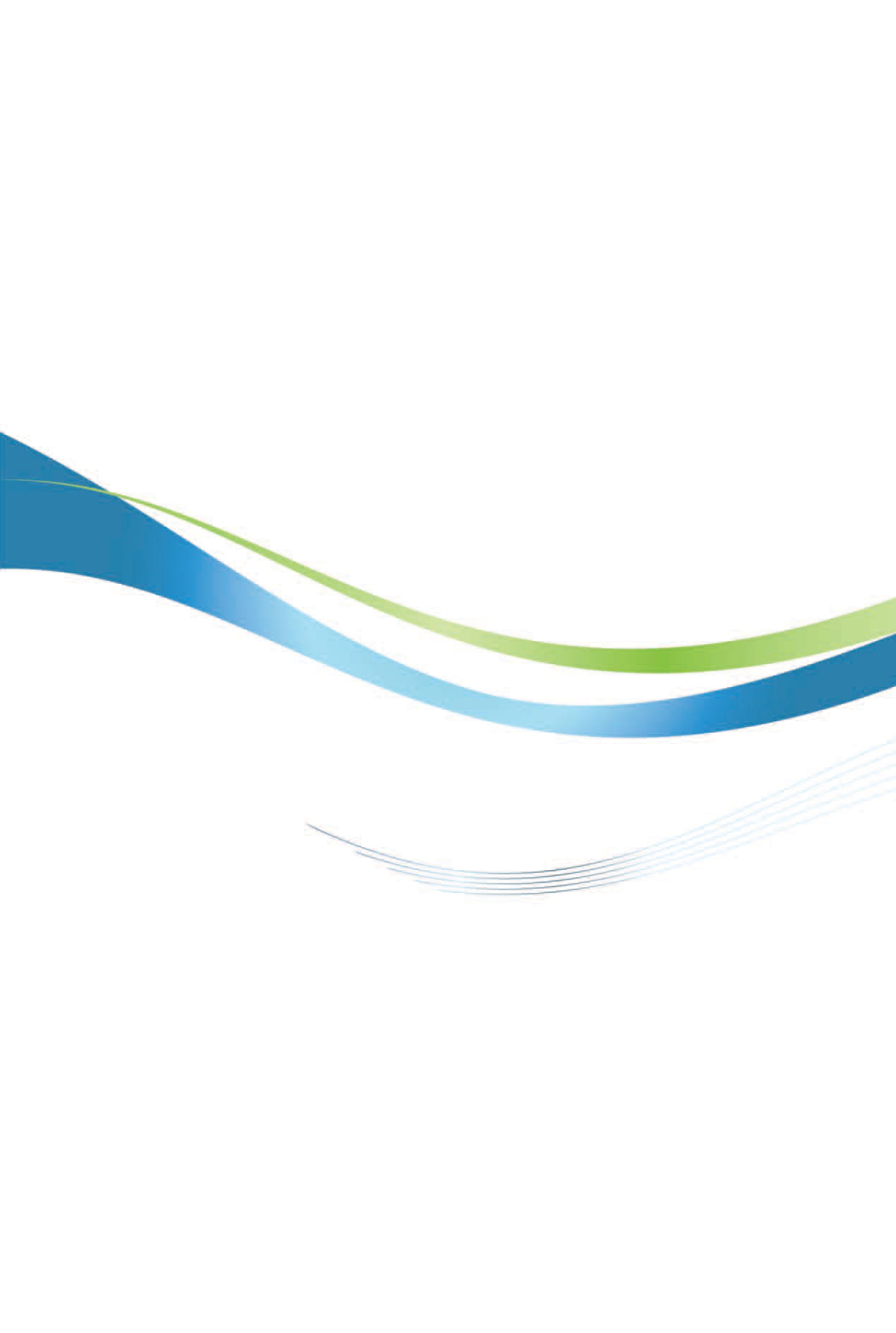 克羅埃西亞投資環境簡介Investment Guide to Croatia經濟部投資業務處  編印自  然  人  文自  然  人  文自  然  人  文地理環境克羅埃西亞屬中東歐和地中海國家，位於亞得里亞海東岸。東南部與塞爾維亞和蒙特內哥羅及波士尼亞赫塞哥維那（波赫）毗連，南部及西南部為亞得里亞海，海岸線長1,777.7公里，北部與斯洛維尼亞及匈牙利接壤，大小島嶼1,185個，其中66個島上有居民；中南部為山地；東北部為平原。克國森林覆蓋率為33%。克羅埃西亞屬中東歐和地中海國家，位於亞得里亞海東岸。東南部與塞爾維亞和蒙特內哥羅及波士尼亞赫塞哥維那（波赫）毗連，南部及西南部為亞得里亞海，海岸線長1,777.7公里，北部與斯洛維尼亞及匈牙利接壤，大小島嶼1,185個，其中66個島上有居民；中南部為山地；東北部為平原。克國森林覆蓋率為33%。國土面積56,542平方公里。其中陸地為56,414平方公里，水域為128平方公里。56,542平方公里。其中陸地為56,414平方公里，水域為128平方公里。氣候依地形相應區分，南部沿海為地中海型氣候、中部山區為山地氣候、北部為溫帶大陸性氣候。依地形相應區分，南部沿海為地中海型氣候、中部山區為山地氣候、北部為溫帶大陸性氣候。種族克羅埃西亞人（90.42%）、塞爾維亞人（4.36%）、波赫人（0.73%）、義大利人（0.42%）、阿爾巴尼亞人（0.41%）、吉普賽人（Roma）（0.4%）、匈牙利人（0.33%）、斯洛維尼亞人（0.25%）、捷克人（0.22%）、蒙特內哥羅人（0.11%）、斯洛伐克人（0.11%）。克羅埃西亞人（90.42%）、塞爾維亞人（4.36%）、波赫人（0.73%）、義大利人（0.42%）、阿爾巴尼亞人（0.41%）、吉普賽人（Roma）（0.4%）、匈牙利人（0.33%）、斯洛維尼亞人（0.25%）、捷克人（0.22%）、蒙特內哥羅人（0.11%）、斯洛伐克人（0.11%）。人口結構4,087,843人（2018），男性1,975,052人，女性2,112,791人。4,087,843人（2018），男性1,975,052人，女性2,112,791人。教育普及程度8年基礎教育（31.3%）、中學教育（6.3%）、技職教育（39.2%）、大學以上高等教育（11.1%）。8年基礎教育（31.3%）、中學教育（6.3%）、技職教育（39.2%）、大學以上高等教育（11.1%）。語言官方語言為克羅埃西亞語，其他語言（包括塞爾維亞語、義大利語、匈牙利語、捷克語、斯洛伐克語及德語）。官方語言為克羅埃西亞語，其他語言（包括塞爾維亞語、義大利語、匈牙利語、捷克語、斯洛伐克語及德語）。宗教羅馬天主教86.3%，東正教4.4%，穆斯林1.5%，無信仰3.8%，新教0.34%，其他宗教3.66%。羅馬天主教86.3%，東正教4.4%，穆斯林1.5%，無信仰3.8%，新教0.34%，其他宗教3.66%。首都及重要城市札格拉布（Zagreb），克羅埃西亞政治、經濟、文化中心。位於克國北部，面積1,291平方公里，人口約81萬。屬溫帶大陸性氣候，年均氣溫9.3℃，年均降雨量871毫米。札格拉布也是克國最重要的文化、教育和科研中心，其中成立於1669年的札格拉布大學是歐洲最古老的高等學府之一。其他主要城市：里耶卡（Rijeka）、斯普利特（Split）、奧西耶克（Osijek）。札格拉布（Zagreb），克羅埃西亞政治、經濟、文化中心。位於克國北部，面積1,291平方公里，人口約81萬。屬溫帶大陸性氣候，年均氣溫9.3℃，年均降雨量871毫米。札格拉布也是克國最重要的文化、教育和科研中心，其中成立於1669年的札格拉布大學是歐洲最古老的高等學府之一。其他主要城市：里耶卡（Rijeka）、斯普利特（Split）、奧西耶克（Osijek）。政治體制單一國會，立憲共和。單一國會，立憲共和。投資主管機關克羅埃西亞經濟創業暨工藝部（Ministry of Economy, Entrepreneurship and Crafts）克羅埃西亞經濟創業暨工藝部（Ministry of Economy, Entrepreneurship and Crafts）經  濟  概  況經  濟  概  況經  濟  概  況幣制幣制Croatian kuna（簡稱HRK）國內生產毛額國內生產毛額539.69億歐元（2019）經濟成長率經濟成長率2.9%（2019），2.7%（2018），3.1%（2017）平均國民所得平均國民所得13,270歐元（2019）匯率匯率1歐元=7.4426 HRK（2019），1歐元=7.4176 HRK（2018），1歐元=7.5136（2017）利率利率0.05%（2019），0.06%（2018），0.10%（2017）通貨膨脹率通貨膨脹率0.8 %（2019），1.5 %（2018），1.1%（2017） 產值最高前5大產業（按歐盟統計局分類）產值最高前5大產業（按歐盟統計局分類）批發零售暨住宿、交通及餐飲；公共行政、國防、教育暨健康與社會工作；製造業；不動產相關服務；專業、科學及技術服務（2019）出口總金額出口總金額US$172.64億（2019）US$171.80億（2018）US$157.32億（2017）主要出口產品主要出口產品礦物燃料/礦油及其蒸餾產品、機器及機械用具、電機與設備及其零件、醫藥品、車輛及其零附件（2019年）主要出口國家主要出口國家義大利（13.93%）、德國（13.02%）、斯洛維尼亞（10.60%）、波赫（9.88%）、奧地利（5.84%）（2019年）進口總金額進口總金額US$278.66億（2019）US$280.09億（2018）US$245.13億（2017）主要進口產品主要進口產品礦物燃料/礦油及其蒸餾產品、機器及機械用具、車輛及其零附件、電機與設備及其零件、醫藥品、塑膠製品（2019年）主要進口國家主要進口國家德國（15.44%）、義大利（13.88%）、斯洛維尼亞（11.54%）、匈牙利（8.45%）、奧地利（6.46%）（2019年）出口進口出口+進口2015US$128.44億US$205.80億US$334.24億2016US$136.48億US$218.30億US$354.78億2017US$157.32億US$245.13億US$402.46億2018US$171.80億US$280.09億US$451.89億2019US$172.64億US$278.66億US$ 451.30億1選定公司名稱，並上克國法務部網站預查2準備相關文件送公證處驗證3向FINA（Financial Agency）之HITRO.HR辦公室辦理註冊4在FINA辦理公司印鑑及開戶5辦理退休保險、健康保險及向稅務主管機關註冊6向內政部/警政單位申請居留工作許可最低投資額創造就業數公司所得稅減免獎勵持續期間5萬歐元自投資開始3年內創造3個以上就業機會50%5年以下投資額創造就業數公司所得稅減免獎勵持續期間投資5-100萬歐元於資通訊系統及軟體開發中心10個以上50%10年以下15-100萬歐元5個以上50%10年以下100-300萬歐元10個以上75%10年以下超過300萬歐元15個以上100%10年以下失業率創造就業成本之補助補助上限低於10%最高10%成本***3,000歐元低於10%最高4%成本1,200歐元10%-20%最高20%成本***6,000歐元10%-20%最高8%成本2,400歐元高於20%最高30%成本***9,000歐元高於20%最高12%成本3,600歐元失業率增加之創造就業成本補助上限低於10%+50%1,500歐元***低於10%+50%600歐元10%-20%+50%3,000歐元***10%-20%+50%1,200歐元高於20%+50%4,500歐元***高於20%+50%1,800歐元失業率增加之創造就業成本補助上限低於10%+25%750歐元***低於10%+25%300歐元10%-20%+25%1,500歐元***10%-20%+25%600歐元高於20%+25%2,250歐元***高於20%+25%900歐元失業率創造就業機會存續期間創造就業成本之補助補助上限創新發展事業額外補助策略性商業支持事業及高附加價值服務業額外補助低於10%5年最高10%就業成本3,000歐元50%創造就業成本（最高1,500歐元）25%創造就業成本（最高750歐元）10%-20%5年最高20%就業成本6,000歐元50%創造就業成本（最高3,000歐元）25%創造就業成本（最高1,500歐元）高於20%5年最高30%就業成本9,000歐元50%創造就業成本（最高4,500歐元）25%創造就業成本（最高2,250歐元）失業率針對新建設標的*之現金補助（cash grant）針對新生產設備之現金補助新設備之獎勵上限最低新生產設備投資比/高科技設備投資比10%-20%成本之10%成本之10%50萬歐元40%/50%高於20%成本之20%成本之20%100萬歐元40%/50%創造就業數對新創造就業機會之額外補助*100以上+25%300以上+50%500以上+100%最低投資額創造就業數創造就業期間獎勵措施獎勵持續期間300萬歐元153年內免費租用克國政府閒置資產10年基礎研究產業研究實驗性研發（experimental development）可行性研究100%50%25%50%*重點（predominant）基礎研究重點產業研究重點實驗性研發針對研究活動之可行性研究一般補助上限每案30萬歐元/創業家每案20萬歐元/創業家每案10萬歐元/創業家每案5萬歐元倘逾50%之研究成本用於採購其他機構之專利、知識、諮詢等服務，補助上限金額提高如右述每案4億歐元/創業家每案2億歐元/創業家每案1.5億歐元/創業家每案750萬歐元基礎研究重點產業研究重點實驗性研發可行性研究可扣抵研究成本比例200%150%125%150%納稅者以營利為目的進行活動的公司及其他法人納稅者外國公司在國內的經營單位納稅者（1）屬於所得稅法應計稅交易活動範圍，但向當地稅務局申請繳納利潤稅而不繳納所得稅，或（2）依據所得稅法透過自僱（self-employment activities）取得收入，或（3）即將從事自僱事業之自然人納稅者國家行政機構、國家銀行、地方政府機構、國家機構、宗教團體、政黨、工會、商會、藝術協會、消防協會、觀光局、體育協會、信託基金、基金會等，如進行商業活動，須依法繳納營利事業所得稅。納稅者非屬前揭定義之企業家，且其營利（profit）未被課徵稅賦者計稅基礎按營利事業所得稅法規定，營業收入和費用的差額計稅基礎智財權增減值、金融資產增減值、應收帳款、未實現匯差、股息、分紅等稅率/稅額12%（所得750萬庫納以下者）18%（所得超過750萬庫納者）稅率/稅額預扣所得稅（Withholding Tax）：15%（與克國簽有租稅協定之國家及歐盟國家之企業適用）（股息和股利稅率為12%）20%（未與克國簽有租稅協定之國家及非歐盟國家之企業適用）納稅者提供商品或服務的商業/企業（自然人和法人）進口商提供新運輸服務者（Supply of new means of transport）發票開立人（所提供的商品或服務含有增值稅的發票）為總部在外國但為國內商業提供服務者政府單位、商會等，倘從事商業活動者須繳交加值營業稅。計稅基礎提供商品及服務的報酬計稅基礎加值營業稅基於：在克羅埃西亞境內交易所有類型的商品（產品、貨物、新建的建築物、設備等）以及提供的所有服務；進口報關價值。稅率25%備註：1.	麵包、牛奶、書籍、藥品、醫療設備、報章雜誌、電影票、科學期刊等稅率為5%。2.	食用油、嬰兒汽車座椅及食品、演唱會門票、植物種子、農藥殺蟲劑及農用化學品、飼料及寵物食品、住宿等觀光相關品項、水電供應、廢棄物處理、生鮮肉品等稅率為13%。納稅者繼承和接收贈品或免費獲得資產的自然人和法人計稅基礎計稅資產減去負債和有關成本後，在估稅之日的現金總額及其他資產的金融市場價值計稅基礎市場價值在估稅之日超過5萬庫納的現金、流通券、證券及可動資產稅率/稅額4%納稅者已登記擁有汽車、摩托車及四輪車輛的自然人及法人已登記擁有汽車、摩托車及四輪車輛的自然人及法人計稅基礎車齡10年以下個人汽車及摩托車（按引擎功率KW及車齡），按年繳稅車齡10年以下個人汽車及摩托車（按引擎功率KW及車齡），按年繳稅稅率/稅額汽車HRK 200.00 至 1,500.00稅率/稅額摩托車HRK 50.00 至 1,200.00稅率/稅額輕型四輪車輛HRK 30.00 至 140.00納稅者擁有航船的自然人及法人擁有航船的自然人及法人計稅基礎根據船的長度（米）、引擎功率（kW）、有無船艙等，按年繳稅根據船的長度（米）、引擎功率（kW）、有無船艙等，按年繳稅稅率/稅額無船艙之船隻HRK 100.00 至 600.00稅率/稅額有船艙之機動船隻HRK 200.00 至 5,000.00稅率/稅額有船艙、風帆之船隻HRK 200.00 至 4,000.00納稅者在俱樂部、娛樂場所及其他公共場所安裝娛樂設備的自然人和法人計稅基礎娛樂設備（檯球桌除外）稅率/稅額每台機器每月HRK 100.00納稅者在自治區/城市區域永久居留或長期停留者，凡有收入之納稅者均應繳納計稅基礎所得稅稅率/稅額1.	自治區：最高10%2.	30,000人口以內的城市：最高12%3.	超過30,000人口的城市：最高15%4.	札格拉布市（Zagreb）：最高18%納稅者服務業的自然人及法人計稅基礎在服務場所出售的飲料售價。消費稅係針對含酒精飲料、啤酒及無酒精飲料的消費計算稅率/稅額最高3%納稅者房地產獲得者計稅基礎獲得房地產時的市場價值。計稅目的是房地產轉讓。新建的房地產轉讓按增值稅法計算稅率/稅額3%納稅者本國人（Resident）及外國人（Non-Resident）下列收入納稅者1.	僱傭所得（工資、退休金、報酬、一定數額以上的支助、雇主支付的保險金）2.	自我僱傭所得（從貿易、自由職業、農林業、及其他獨立活動中的所得）3.	從資產和財產權利的所得（動產和不動產的租賃收入、向遊客出租公寓、房間、床位的而得的租金、房地產產權轉讓及產權讓渡所得）4.	資本所得（分紅、股利、免稅、股份的配股權及股息）5.	保險所得（人壽保險金所得及自願退休保險金所得）6.	其他所得計稅基礎在克國住民（resident）：在克國和外國的總收入。計稅基礎非克國住民（non-resident）：在克國的總收入減去新雇員工資。計稅基礎自我雇用者可再減去減去新雇用員工資、政府針對教育訓練及實習訓練提供之補助、研發支出、結轉損失。稅率/稅額24%：月收入HRK30,000 .00以下；年收入HRK 360,000.00以下36%：月收入高出HRK30,000 .00部分；年收入高出HRK 360,000.00部分辦公空間購置成本（EUR/m2）租賃成本（每月，EUR/m2）克國平均8916.38 ~ 20.20首都Zagreb1,70214 .88~ 24.44居住空間購置成本（EUR/m2）租賃成本（每月，EUR/m2）克國平均2,3656.38 ~ 12.76首都Zagreb2,59710 .63~ 19.13倉儲空間建物（不含土地）購置成本（EUR/m2）租賃成本（每月，EUR/m2）克國平均404 ~ 8300.159582 ~ 6.38首都Zagreb479 ~ 1,3825.31~ 10.63國家別20182019歷年累計國家別金額金額金額奧地利349.25 266.73 4,565.03 荷蘭4.40 -12.02 3,975.61 德國176.14 196.51 3,425.77 義大利-36.83 -15.72 3,355.06 盧森堡90.16 316.08 3,122.39 匈牙利80.80 20.35 2,784.84 斯洛維尼亞24.42 128.41 2,429.72 波赫共和國149.61 132.89 1,650.66 英國-93.87 8.45 1,044.79 法國5.68 19.88 982.05 塞爾維亞42.71 34.41 875.36 荷屬聖馬丁（Netherlands Antilles）-0.010.03854.56瑞典122.29 6.23 782.06 比利時9.68 42.02 742.09 瑞士63.79 -151.45 686.90 俄國12.93 46.63 564.27 捷克132.14 54.39 552.55 馬爾他36.64 0.39 460.60 波蘭34.95 27.93 348.26 丹麥17.94 -5.72 308.27 蒙特內哥羅23.36 20.63 276.92 挪威8.26 2.72 235.02 土耳其5.14 10.68 220.43 愛爾蘭-1.04 34.36 216.40 斯洛伐克2.84 15.43 177.17 北馬其頓5.21 3.46 106.06 美國-15.05 -14.37 95.17 中國大陸56.93 -5.70 85.80 西班牙6.95 -18.53 84.75 英屬維爾京群島38.96 -2.74 75.56 南韓0.03 63.83 64.10 總額1,302.41,462.236,184.4